                 Patrick Krupka, DC, PA                                          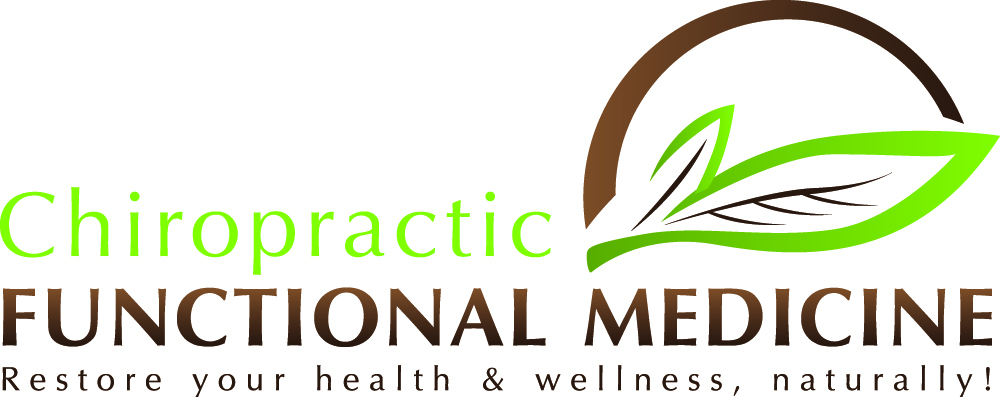 10330 Lake Rd, Suite THouston, TX 77070	www.DrKrupka.com    KrupkaOffice@DrKrupka.comOffice: 281-664-6464    Fax: 281-664-6466Name __________________________________________ Preferred Name____________________________ Date ______________Address ________________________________________ City ________________________  State ______   Zip Code ___________Home Phone __________________________ Cell Phone ________________________ Email _______________________________Age _________   Date of Birth ____________  Place of Birth_______________________________Gender: female _____ male______Married 	 ___ Separated 	 __Divorced____Widowed __ _Single____  Partnership ____  Do you have any children? Yes____No_____  If so, how many? ______  Age(s)__________ Gender(s)_____________________ Name(s)__________________________________Occupation __________________________________________ Nature of Business________________________________________Who is your primary medical physician?____________________________________________________________________________Have you or your family recently experienced any major life changes? Yes____   No____ If yes, please comment:____________________________________________________________________________________________________________________________Have you experienced any major losses in life? Yes____   No____ If yes, please comment:______________________________________________________________________________________________________________________________________________Do you have any allergies?  Yes____ No____ If yes, what are you allergic to and what is your reaction?____________________________________________________________________________________________________________________________________Functional Assesment QuestionnairePlease list your chief symptoms in order of decreasing severity, starting with the worst one. Please note how long each symptoms has been present. (Use the back of the page if necessary.)What diagnosis or explanation have been given to you?_______________________________________________________________When was the last time you felt well? _____________________________________________________________________________Did something trigger your change in health? _______________________________________________________________________What makes you feel worse? ____________________________________________________________________________________What makes you feel better? ____________________________________________________________________________________Please list all physicians you have seen for the above health conditions:MEDICATION LOGPlease indicate the type of medications you are taking now. Please include non-prescription drugs.SUPPLEMENT LOGSupplements: List all vitamins, minerals and other nutritional supplementsHave you made any changes in your eating habits because of your health?   Yes____  No_____Do you currently follow a special diet or nutritional program?   Yes____  No_____
Check all that apply:Low FatLow Starch/CarbohydrateMixed Food Diet(Animal and Vegetable Sources)The Blood Type DietHigh ProteinMetabolic Typing DietVegetarianSpecific Program for Weight Loss/Maintenance Type:_________________________________Total Calorie RestrictionVeganDiabeticGluten FreeNo DairyLow SodiumNo WheatAre there any foods that you avoid because they give you symptoms?   Yes____  No_____If yes, please name the food and symptom e.g. wheat – gas and bloatingDo you have symptoms immediately after eating, such as belching, bloating, sneezing, hives, etc.?Yes _____  No _____  If yes, please explain:_______________________________________________________________________________________________EXERCISECurrent Exercise program: Activity (list type, number of sessions/week, and duration of activity)SLEEP/RESTPersonal Message Before we continue our journey together, I would like to discuss something very important that will have a major impact on your ability to recover and achieve maximum improvement. After many years in private practice, I have had the opportunity to work with thousands of patients and have seen many patients achieve significant improvement while others have become frustrated and failed in their attempt to get well. After careful review, I have discovered the reasons why some people succeed and why others fail. This questionnaire is about much more than eliminating your symptoms – it’s about living a life of vibrant health.I’ve discovered that any discussion of the correct way to achieve health and stay healthy is, in actuality; a discussion of how you have lived your life up to this point and how you will live it in the future. Therefore, to help you make significant changes in your present health, I want to ask you a few very important questions. I want you to be honest with yourself and really dig deep inside yourself for the answers.What do you hope to achieve in your visit with us? ___________________________________________________________________If you had a magic wand and could erase three problems, what would they be?1. _________________________________________________________________________________________________________2. _________________________________________________________________________________________________________3. _________________________________________________________________________________________________________Have you made the decision to change? To do what it takes to get well?  Yes________  No_________I have read something interesting: “The definition of insanity is to keep doing the same thing and expecting different results”.  If you keep following the same course of treatment you have been following will your results really change? Have you ever wondered if you are on the right path to achieving optimal health? Sometimes it requires taking a new and improved road to reach your destination.Most people I ask tell me they’ve made the decision to change. But how many people have truly decided to change? Very few! Why? Because there is a big difference between deciding something and having “reasons” to actually do it.When you have made a decision to make a change and you know your reasons, you create an internal power that can propel you to achieving health and wellness. So now I ask:List up to 5 things that you have been unable to do as a result of your present symptoms. Please be specific. _________________________________________________________________________________________________________________________________________________________________________________________________________________________________________________________________________________________________________________________________List up to 5 things that you plan to do once you are feeling better. Please be specific. (Use extra pages if necessary)_________________________________________________________________________________________________________________________________________________________________________________________________________________________________________________________________________________________________________________________________Are there any other health goals you want to achieve?_________________________________________________________________________________________________________________________________________________________________________________________________________________________________________________________________________________________________________________________________Rate on a scale of: 5 (very willing) to 1(not willing)In order to improve your health, how willing are you to:Significantly modify your diet:  5_____ 4_____ 3_____ 2_____ 1_____Take several nutritional supplements each day: 5_____ 4_____ 3_____ 2_____ 1_____Modify your lifestyle: 5_____ 4_____  3_____  2_____ 1_____Practice relaxation techniques: 5_____ 4_____ 3_____ 2_____ 1_____Engage in regular exercise: 5_____ 4_____ 3_____ 2_____ 1_____Have periodic lab tests to assess progress: 5_____ 4_____ 3_____ 2_____ 1_____Comments:__________________________________________________________________________________________________Thank you for taking the time to complete this health history medical questionnaire.The information derived from all of these medical forms will provide invaluable data.Each section builds upon the other, allowing me and other physicians the opportunity to discover the “missing key” that will solve your health problem. Once all the sections of this form and the questionnaires have been filled out please return them to our office and we’ll make an appointment for our initial consultation.I thank you once again and look forward to helping you achieve a “return to health and well being.”Sincerely,Patrick Krupka, DC19500 SH 249 Suite 285, Houston, TX 77070281-664-6464	        www.DrKrupka.comNUTRITIONAL INFORMED CONSENT1. SERVICES: My health care provider has recommended functional, nutritional, and lifestyle evaluation, testing, consulting, and care, including dietary supplements. I understand and am informed that products and services are not provided by medical physicians and do not include prescription of legend drugs, surgery, or other conventional allopathic medical treatments. I further understand that consultations, evaluations, supplementation, lifestyle consultation, testing, recommendations, discussion, sale of food, nutrition, nutritional supplements, vitamins or minerals, food grade herbs, or other nutrients pertain to the functional health/whole body concept.2. NO GUARANTEE: I have been informed that the methods of nutritional evaluation or testing made available to me are not intended to diagnose disease from an allopathic model of medicine. Rather, they are intended as a guide to developing an appropriate overall health-supportive program for me, and to monitor progress in achieving goals. I further understand that any recommendations are supportive in nature allowing the body to return to improved health. Like all other health care, results are not guaranteed and there is no promise to cure. Accordingly, I understand that payment(s) for services are not conditional on my response to care. Prorated fees for unused, prepaid services, however, will be refunded if I wish to cancel. No refunds will be available for any products purchased.3. RISKS: I understand the nutritional supplements, vitamins, minerals, food grade herbs, and other nutrients that may be recommended are generally considered safe, however, some nutritional supplements, vitamins, minerals, food grade herbs, and other nutrients may be toxic in large doses. I also understand that nutritional supplements, vitamins, minerals, food grade herbs, and other nutrients may interact with some legend drugs. Accordingly, I agree to consult with my prescribing physician about any legend drugs I am taking and the impact of supplements, vitamins, minerals, food grade herbs, and other nutrients on such drugs. I will inform my health practitioner if I experience gastrointestinal upset (nausea, gas, stomachache, vomiting), allergic reactions (hives, rashes, itching, tingling of the tongue, headache), or any unanticipated or unpleasant effects associated with the nutritional supplements, vitamins, minerals, food grade herbs, and other nutrients.4. PREGNANCY: I understand that some nutritional supplements, vitamins, minerals, food grade herbs, and other nutrients may be inappropriate during pregnancy, and I will notify the health practitioner if I am or become pregnant.5. ALTERNATIVES: I understand that the alternatives to the recommendations include doing nothing and/or seeking additional allopathic medical care.6. QUESTIONS AND ANSWERS: I have read and fully understand this consent form, and understand that I should not sign this form if all items, including all my questions, have not been explained or answered to my satisfaction or if I do not understand any of the terms or words contained in this consent form.DO NOT SIGN UNLESS YOU HAVE READ AND FULLY UNDERSTAND THIS FORM!I have read and fully understand this consent. All items have been explained, I have had sufficient time to evaluate the information, and my questions have been answered. Knowing the alternatives and risks, I consent to the services.Signature ___________________________________________ Date _____________Name (printed)_______________________________________Chiropractic Functional MedicinePatrick Krupka, DC, PA19500 State Hwy 249, Suite 285  Houston, TX 77070(281) 664-6464Informed Consent to Chiropractic TreatmentMedical doctors, Chiropractic doctors, Osteopaths, and Physical Therapists who perform manipulation are required by law to obtain your informed consent before starting treatment.I __________________________________, do hereby give my consent to the performance of conservative noninvasive treatment to the joints and soft tissues.  I understand that the procedures may consist of manipulations / adjustments involving movement of the joints and soft tissues.  Physical therapy and exercises may also be used.Although spinal manipulation/adjustment is considered to be one of the safest, most effective forms of therapy for musculoskeletal problems, I am aware that there are possible risks and complications associated with procedures as follows.Soreness:  I am aware that like exercise it is common to experience muscle soreness in the first few treatments.Dizziness:  Temporary symptoms like dizziness and nausea can occur but are relatively rare.Fractures / Joint injury:  I further understand that in isolated cases underlying physical defects, deformities or pathologies like weak bones from osteoporosis may render the patient susceptible to injury.  When osteoporosis, degenerative disk, or other abnormality is detected, this office will proceed with extra caution.Stroke:  Although strokes happen with some frequency in our world, strokes from chiropractic adjustments are rare.  I am aware that nerve or brain damage including stroke is reported to occur once in one million, to once in ten million treatments.  Once in one million is about the same chance as being struck by lightning, and once in ten million is about the same chance as a normal dose of aspirin or Tylenol causing death.Treatment results:I also understand that there are beneficial effects associated with treatment procedures including decreased pain, improved mobility and function, and reduced muscle spasm.  However I appreciate that there is no certainty that I will receive these benefits.Alternative treatments available:Reasonable alternatives to these procedures have been explained to me including rest, home applications of therapy, prescription or over the counter medications, exercises, and possible surgery.Medications:  Medication can be used to reduce pain or inflammation.  I am aware that long term use or overuse of medication is always a cause for concern.  Drugs may mask pathology, produce inadequate or short term relief, undesirable side effects, physical or psychological dependence, and may have to be continued indefinitely.  Some medications may involve serious risks.Rest/Exercise:  It has been explained to me that simple rest is not likely to reverse pathology, although it may temporarily reduce inflammation and pain.  The same is true of ice, heat, or other home therapy.  Prolonged bedrest contributes to weakened bones and joint stiffness.  Exercises are of limited value but are not corrective of injured nerve and joint tissues.Surgery:  Surgery may be necessary for joint instability or serious disk rupture.  Surgical risks may include unsuccessful outcome, complications, pain or reaction to anesthesia, or prolonged recovery.Non-treatment:  I understand the potential risks of refusing or neglecting care may include increased pain, scar / adhesion formation, restricted motion, possible nerve damage, increased inflammation, and worsening pathology.  The aforementioned may complicate treatment making future recovery and rehabilitation more difficult and lengthy.I have read or have had read to me the above explanation of chiropractic treatment.  Any questions I have had regarding these procedures have been answered to my satisfaction prior to my signing this consent form.  I have made my decision voluntarily and freely.To attest to my consent to these procedures, I hereby affix my signature to this authorization for treatment.Signature:_______________________________________________ Date: _________________ Financial AgreementCash PaymentWe would like to take a moment to welcome you to our office and assure you that you will be receiving the very best care available. In order to familiarize you with the financial policies of our office, I would first like to explain how your bills will be handled.It is our policy in this office to maintain your account on a current basis. Charges for treatment are DUE AND PAYABLE at the time the service is provided. We accept cash, check, or credit card (Visa, MC, American Express & Discover). We ask that you make payments on a PER VISIT BASIS. If you accrue a balance, it is also understood that you are responsible for any collection costs incurred. If you need to make alternate payment arrangements please let us know, often times we can reach an appropriate solution. Once again, we would like to welcome you to our office. If you have any questions at any time, please feel free to ask.I have read and agree to the above._________________________________________			_______________________Patient Signature							Date*Please be kind enough to give us a 24 hour notice if you must change or cancel you appointment. Our office policy requires a $20.00 cancellation fee if adequate notice is not given. (Legitimate emergencies accepted.)GENERAL INFORMATIONCOMPLAINTS/CONCERNSPROBLEMONSETFREQUENCYSEVERITY1.____________________________________________4.______________________________________________2.____________________________________________5.______________________________________________3.____________________________________________6.______________________________________________MEDICATIONS & SUPPLEMENTSMedication NameDate startedDated StoppedDosage# per daySupplement Name and BrandDoseFrequencyDated StartedReason for useHOSPITALIZATIONSWhere HospitalizedWhenFor What ReasonAs a child, were there any foods that you had to avoid because they gave you symptoms? Yes____  No_____If yes, please name the food and symptom e.g. wheat – gas and bloatingAs a child, were there any foods that you had to avoid because they gave you symptoms? Yes____  No_____If yes, please name the food and symptom e.g. wheat – gas and bloatingAs a child, were there any foods that you had to avoid because they gave you symptoms? Yes____  No_____If yes, please name the food and symptom e.g. wheat – gas and bloatingFoodSymptomOther commentsNUTRITION & LIFESTYLE HISTORYHeight (feet/inches)_____________________________________Current Weight_________________________________________Usual weight range +/- 5 lbs______________________________Desired Weight range +/- 5 lbs____________________________Highest adult weight ____________________________________Lowest adult weight ____________________________________FoodSymptomOther commentsActivityTypeFrequency per weekDuration in MinutesStretchingCardio/AerobicsStrength TrainingOther (Pilates, yoga, etc.)Sports or Leisure Activities List problems that limit activity: ____________________________________________________________________________________List problems that limit activity: ____________________________________________________________________________________List problems that limit activity: ____________________________________________________________________________________List problems that limit activity: ____________________________________________________________________________________Do you feel fatigued after exercise?   Yes _____  No _____   Do you usually sweat when exercising?   Yes _____ No_____Do you feel fatigued after exercise?   Yes _____  No _____   Do you usually sweat when exercising?   Yes _____ No_____Do you feel fatigued after exercise?   Yes _____  No _____   Do you usually sweat when exercising?   Yes _____ No_____Do you feel fatigued after exercise?   Yes _____  No _____   Do you usually sweat when exercising?   Yes _____ No_____SOCIAL HISTORYAverage number of hours you sleepAverage number of hours you sleep>10>108 – 10 6 – 8 <6Do you have trouble staying asleep?                      Yes ____  No _____Do you have trouble staying asleep?                      Yes ____  No _____Do you have trouble staying asleep?                      Yes ____  No _____Do you have trouble staying asleep?                      Yes ____  No _____Do you have trouble staying asleep?                      Yes ____  No _____Do you have trouble staying asleep?                      Yes ____  No _____Do you have trouble staying asleep?                      Yes ____  No _____Do you have trouble falling asleep?                         Yes ____  No _____Do you have trouble falling asleep?                         Yes ____  No _____Do you have trouble falling asleep?                         Yes ____  No _____Do you have trouble falling asleep?                         Yes ____  No _____Do you have trouble falling asleep?                         Yes ____  No _____Do you have trouble falling asleep?                         Yes ____  No _____Do you have trouble falling asleep?                         Yes ____  No _____Do you feel rested upon awakening?                      Yes ____  No _____Do you feel rested upon awakening?                      Yes ____  No _____Do you feel rested upon awakening?                      Yes ____  No _____Do you feel rested upon awakening?                      Yes ____  No _____Do you feel rested upon awakening?                      Yes ____  No _____Do you feel rested upon awakening?                      Yes ____  No _____Do you feel rested upon awakening?                      Yes ____  No _____Do you snore?                                                         Yes ____  No _____Do you snore?                                                         Yes ____  No _____Do you snore?                                                         Yes ____  No _____Do you snore?                                                         Yes ____  No _____Do you snore?                                                         Yes ____  No _____Do you snore?                                                         Yes ____  No _____Do you snore?                                                         Yes ____  No _____TOBACCO HISTORYCurrently using tobacco? Yes ______  No ______  How Long ? ________  What type? Cigarette ________  Packs per day: _________  Smokeless _____ Cigar _____  Pipe _____ Patch/Gum _____  Previous smoking: How many years? _______  Packs per day: _______ALCOHOL INTAKEHow many drinks currently per week? 1 drink = 5 ounces wine, 12 oz. beer, 1.5 ounces spiritsNone _____ 1-3 _____ 4-6 _____ 7-10 _____ >10 _____ If none skip to “Other Substances”Previous alcohol intake? Yes ____ (Mild _____ Moderate _____ High _____)TOBACCO HISTORYCurrently using tobacco? Yes ______  No ______  How Long ? ________  What type? Cigarette ________  Packs per day: _________  Smokeless _____ Cigar _____  Pipe _____ Patch/Gum _____  Previous smoking: How many years? _______  Packs per day: _______ALCOHOL INTAKEHow many drinks currently per week? 1 drink = 5 ounces wine, 12 oz. beer, 1.5 ounces spiritsNone _____ 1-3 _____ 4-6 _____ 7-10 _____ >10 _____ If none skip to “Other Substances”Previous alcohol intake? Yes ____ (Mild _____ Moderate _____ High _____)TOBACCO HISTORYCurrently using tobacco? Yes ______  No ______  How Long ? ________  What type? Cigarette ________  Packs per day: _________  Smokeless _____ Cigar _____  Pipe _____ Patch/Gum _____  Previous smoking: How many years? _______  Packs per day: _______ALCOHOL INTAKEHow many drinks currently per week? 1 drink = 5 ounces wine, 12 oz. beer, 1.5 ounces spiritsNone _____ 1-3 _____ 4-6 _____ 7-10 _____ >10 _____ If none skip to “Other Substances”Previous alcohol intake? Yes ____ (Mild _____ Moderate _____ High _____)TOBACCO HISTORYCurrently using tobacco? Yes ______  No ______  How Long ? ________  What type? Cigarette ________  Packs per day: _________  Smokeless _____ Cigar _____  Pipe _____ Patch/Gum _____  Previous smoking: How many years? _______  Packs per day: _______ALCOHOL INTAKEHow many drinks currently per week? 1 drink = 5 ounces wine, 12 oz. beer, 1.5 ounces spiritsNone _____ 1-3 _____ 4-6 _____ 7-10 _____ >10 _____ If none skip to “Other Substances”Previous alcohol intake? Yes ____ (Mild _____ Moderate _____ High _____)TOBACCO HISTORYCurrently using tobacco? Yes ______  No ______  How Long ? ________  What type? Cigarette ________  Packs per day: _________  Smokeless _____ Cigar _____  Pipe _____ Patch/Gum _____  Previous smoking: How many years? _______  Packs per day: _______ALCOHOL INTAKEHow many drinks currently per week? 1 drink = 5 ounces wine, 12 oz. beer, 1.5 ounces spiritsNone _____ 1-3 _____ 4-6 _____ 7-10 _____ >10 _____ If none skip to “Other Substances”Previous alcohol intake? Yes ____ (Mild _____ Moderate _____ High _____)TOBACCO HISTORYCurrently using tobacco? Yes ______  No ______  How Long ? ________  What type? Cigarette ________  Packs per day: _________  Smokeless _____ Cigar _____  Pipe _____ Patch/Gum _____  Previous smoking: How many years? _______  Packs per day: _______ALCOHOL INTAKEHow many drinks currently per week? 1 drink = 5 ounces wine, 12 oz. beer, 1.5 ounces spiritsNone _____ 1-3 _____ 4-6 _____ 7-10 _____ >10 _____ If none skip to “Other Substances”Previous alcohol intake? Yes ____ (Mild _____ Moderate _____ High _____)TOBACCO HISTORYCurrently using tobacco? Yes ______  No ______  How Long ? ________  What type? Cigarette ________  Packs per day: _________  Smokeless _____ Cigar _____  Pipe _____ Patch/Gum _____  Previous smoking: How many years? _______  Packs per day: _______ALCOHOL INTAKEHow many drinks currently per week? 1 drink = 5 ounces wine, 12 oz. beer, 1.5 ounces spiritsNone _____ 1-3 _____ 4-6 _____ 7-10 _____ >10 _____ If none skip to “Other Substances”Previous alcohol intake? Yes ____ (Mild _____ Moderate _____ High _____)ESTABLISHING HEALTH GOALSESTABLISHING HEALTH GOALSREADINESS ASSESMENT